		Oceana County Drain Commissioner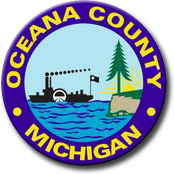 100 State Street, Suite M-11Hart, MI 49420Phone:  (231) 873-3887_________________________________________________________________________________________	  		  CONTRACTOR PREQUALIFICATION APPLICATIONCONTRACTOR/COMPANY INFORMATIONCONTRACTOR NAME:												ADDRESS:														PHONE NUMBER:													CONTACT PERSON:				 CONTACT CELL #:					FAX:							 EMAIL:							ORAGANIZATION TYPE:   Corporation	 Partnership	 LLC/LLP	 IndividualSTATE OF ORGANIZATION:		 YEARS BUSINESS HAS BEEN ORGANIZED: 		COMPANY’S BONDING LIMITS:PER PROJECT: 						AGGREGATE: 						NAME OF BONDING AGENT: ______________________________________________PLEASE ATTACH THE FOLLOWING:Confirmation that you are a current vendor with Oceana County Completed W9 (N/A if already vendor with County)Certificate of liability insurance showing type and current coverage amountsProof of workers compensation insurance or exemptionEQUIPMENT OWNED:Please check the pieces of equipment in each category that you own:Additional equipment you currently own that is not listed above:REFERENCES/CREDENTIALS:Please list the county drain commissioners you are currently working for, or have worked for in the past 3 years, and contact person:Please list other municipalities/references you are currently working for, or have worked for in the past 3 years, and contact person:Please list any prequalification’s you have, if any (i.e. MDOT, City of _______)Has your company ever failed to complete any work awarded to you? 	 If so, where and why? (Attach a letter if needed)Has any officer or partner of your organization ever been an officer or partner of some other organization that failed to complete a construction contract? 	If so, state name of individual, other organization, and reason for not completing contract (Attach a letter if needed)DRAIN CONSRUCTION ABILITIES:Please check the type of work your company has the equipment, manpower, and experience to complete:List other areas of experience you believe would be applicable to drain maintenance:I, the undersigned, in applying to be placed on the Prequalified Contractor’s List for non-petitioned maintenance, certify and attest that the above provided information is, to the best of my knowledge, true and accurate.Applicant Signature:				______________________________Mini Excavator (Under 12k #)Lead Dump TrailerMedium Excavator (12k to 30k#)Single Axle Dump TruckLarge Excavator (Over 30k #)Tandem/Tri-axle Dump TruckLong Reach ExcavatorEquipment Tag TrailerExcavator Mounted Brush Mower (Mini/Med. Excavator)Gravel TrainExcavator Mounted Brush Mower (Large Excavator)Field Tile TrencherDragline (Under ¾ yard)Trench BoxDragline (3/4 yard or larger)Straw MulcherTractor BackhoeDewatering Pumps (larger than 3”)Skid Steer LoaderDewatering Well PointsRubber Tired LoaderWood ChipperFarm Tractor/Landscape TractorSewer VacuumDozerHydro-seederSemi-tractor/LowboySteel Sheet Piling (Over 10’)Enclosed DrainOpen DrainStorm Sewer, up to 5’ deepOpen Drain Cleanout Storm sewer, 5’ to 10’ deepLicensed herbicide contractorStorm sewer, deeper than 10’Woody Debris ManagementMaximum diameter of pipe capable of installingBrush MowingSewer TelevisingROW/Easement ClearingSewer Jetting, Hydro ExcavationLandscaping/Restoration Work